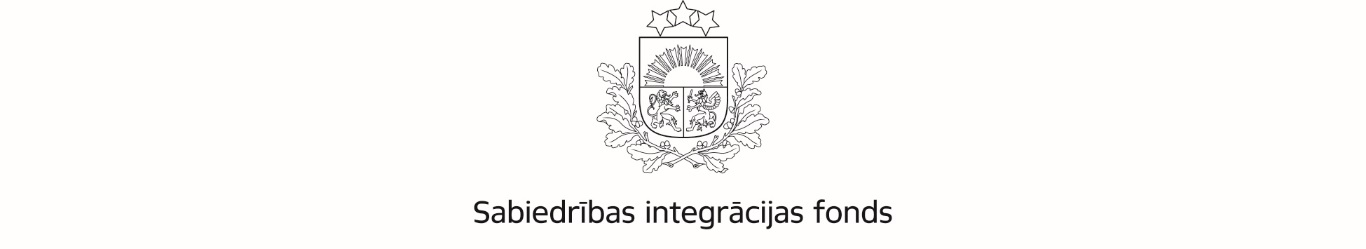 Latvijas valsts budžeta finansētās programmas „NVO fonds”izvērtējumsIdentifikācijas Nr. 2022.LV/NVOFRīga, 2023SatursIevadsNevalstisko organizāciju fonds (turpmāk – “NVO fonds”) ir izveidots, pamatojoties uz Ministru kabineta 2015.gada 16.decembra rīkojumu Nr.792 “Par konceptuālo ziņojumu “Par valsts finansēta nevalstisko organizāciju fonda izveidi”” (prot.Nr.64, 41.§), ar kuru tika apstiprināts Konceptuālais ziņojums “Par valsts finansēta nevalstisko organizāciju fonda izveidi” (turpmāk – “Konceptuālais ziņojums”), lai veicinātu pilsoniskās sabiedrības ilgtspējīgu attīstību, ļaujot biedrībām un nodibinājumiem virzīt un pilnveidot demokrātijas procesus visos publiskās pārvaldes līmeņos, sniegt pakalpojumus ar mērķi uzlabot sabiedrības dzīves kvalitāti, organizēt pasākumus, kas informētu un izglītotu sabiedrību par valstī notiekošajiem procesiem, tādējādi ļaujot sabiedrībai jau laikus līdzdarboties un iesaistīties tai aktuālajos jautājumos. NVO fonda darbība 2022.gadā tika īstenota saskaņā ar Latvijas Nacionālā attīstības plāna 2021. – 2027.gadam, kas apstiprināts Saeimas 2020.gada 2.jūlija sēdē, prioritātes “Vienota, droša un atvērta sabiedrība” rīcības virziena „Saliedētība” 407.uzdevumu “Sabiedrības pašorganizēšanās, sadarbības un līdzdarbības prasmju un iespēju paplašināšana, jo īpaši attīstot jauniešu pilsonisko izglītību, iedzīvotāju līdzdarbību nevalstiskajās organizācijās, arodbiedrībās un brīvprātīgajā darbā, valsts NVO fondu”, un jau pieminēto Konceptuālo ziņojumu, pamatojoties uz likumu “Par valsts budžetu 2022.gadam”, valsts budžeta programmas 26.00.00 “Sabiedrības saliedētības pasākumi” finanšu līdzekļu sadales komisijas 2021.gada 29.decembra sēdes protokolu Nr.1 un kultūras ministra 2021.gada 30.decembrī apstiprināto valsts budžeta apakšprogrammas 26.01.00 “Sabiedrības integrācijas pasākumu īstenošana” izdevumu tāmi.Kultūras ministrija deleģēja Sabiedrības integrācijas fondam (turpmāk – Fonds) valsts budžeta finansētās programmas “NVO fonds” (turpmāk – Programma) īstenošanu 2022.gadā ar līgumu (28.01.2022. līgums Nr.2.5-11-27), nododot finansējumu 1 800 000 euro apmērā projektu konkursa nodrošināšanai, tai skaitā atbilstoši Fonda padomes 2021.gada 17.decembra lēmumam (prot. Nr.11, 7.punkts) 5,6% no Programmas īstenošanai paredzētā finansējuma tika paredzēti Programmas īstenošanas administratīvo izmaksu segšanai. NVO fonda Stratēģiskās plānošanas komiteja (turpmāk – “SPK”) sagatavoja priekšlikumus programmas prioritātēm un kritērijiem 2022.gadā, kas tika prezentētas gan Nevalstisko organizāciju un Ministru kabineta sadarbības memoranda padomes, gan Nacionālās identitātes, pilsoniskās sabiedrības un integrācijas politikas pamatnostādņu īstenošanas uzraudzības padomes sēdēs. Fonda sekretariāts sagatavoja Programmas konkursa nolikumu 2022.gadam, kas,  ar Kultūras ministrijas redakcionāliem precizējumiem, tika nodots Fonda padomei izskatīšanai un apstiprināšanai. Fonda padome 2021.gada 3.septembrī (Protokols Nr.8, 3.punkts) apstiprināja Programmas 2022.gada prioritāros darbības virzienus un “Latvijas valsts budžeta finansētās programmas “NVO fonds” atklāta projektu pieteikumu konkursa nolikumu” 2022.gadam.Programmas izvērtējuma mērķis ir analizēt atklātā projektu konkursa organizēšanas un projektu īstenošanas gaitu, apkopoto informāciju par projektu teritoriālo pārklājumu, projektos iesaistītajām mērķa grupām, īstenotajām aktivitātēm un saskaņā ar Programmas ietvaros īstenoto projektu pārskatos sniegto informāciju sasniegtajiem rezultātiem. Izvērtējuma pirmajā nodaļā sniegts programmas raksturojums, kurā aprakstīts programmas mērķis, pieejamais finansējums, projektu īstenotāju loks un aktivitātes. Otrajā nodaļā sniegts ieskats projektu pieteikumu izvērtēšanas posmā, analizējot konkursa rezultātus un atbalstīto projektu teritoriālo pārklājumu. Trešajā nodaļā sniegts kopsavilkums par konkursa projektu īstenošanas uzraudzības posmu. Ceturtajā nodaļā veikts projektu īstenošanas rezultātu apkopojums, tai skaitā sniegta informācija par iesaistītajām mērķa grupām un projektos īstenotajām aktivitātēm un projektos specifiski sasniegtajiem rezultātiem. Piektajā nodaļā apkopoti programmas īstenošanas finanšu rezultāti.  Ņemot vērā Fonda ietvaros nepietiekamo kapacitāti veikt plašāku Programmas ietekmes uz NVO sektora un pilsoniskās sabiedrības Latvijā attīstību izvērtējumu, 2022.gadā atbilstoši Programmas īstenošanas un finansējuma izlietojumā paredzētajam veikts ārējs izvērtējums. Pamatojoties uz veiktās cenu aptaujas rezultātiem, tika noslēgts pakalpojuma līgums (Pasūtītāja līgumu uzskaites Nr.1-32/2022/91) ar Latvijas Kultūras akadēmiju par pakalpojumu “Valsts budžeta finansētās programmas “NVO fonds” darbības (rezultātu un ieguldījuma) izvērtēšana”, kurā pētnieku veiktā analīze tika koncentrēta uz 2022.gadā īstenotajiem projektiem, tai skaitā projektu veidu dalījumā (makro, mikro). Detalizēta analīze par Programmas ietvaros 2022.gadā īstenoto projektu ietekmi uz Programmas mērķa sasniegšanu, kā arī par Programmas ieguldījumu plānošanas dokumentos noteikto mērķu sasniegšanā veikta Latvijas Kultūras akadēmijas veiktajā pētījumā un šajā izvērtējumā netiek izskatīta.Līdzīgi Programmas izvērtējumi iepriekš tika veikti par Programmas darbību 2016.-2020.gada periodā un par 2020.-2021.gadu. Šo izvērtējumu secinājumi tika ņemti vērā, gatavojot Programmā konkursu projektu īstenošanai 2022.gadā. Izvērtējuma noslēgumā izdarīti kopējie secinājumi par programmas ieviešanas rezultātiem.Programmas apraksts1.1. Programmas mērķisSaskaņā ar Konceptuālo ziņojumu, NVO fonda prioritātes katram gadam izstrādā NVO fonda SPK, kuras sastāvā bija Fonda padomē ietilpstošo ministriju un Valsts kancelejas deleģēti pārstāvji, seši NVO un Ministru kabineta sadarbības memoranda īstenošanas uzraudzības padomes deleģēti pārstāvji, kā arī divi Fonda sekretariāta pārstāvji.Strādājot pie Programmas plānošanas nepārtrauktā periodā kopš 2016.gada, SPK, ņemot vērā pieaugošo, bet joprojām ierobežoto programmas finansējuma apjomu, ir secinājusi, ka būtiski ir fokusēt programmas prioritātes uz konkrētiem sasniedzamiem mērķiem. Lai radītu vērā ņemamu, pamanāmu ietekmi, nepieciešams labi mērķēts un konkrēts atbalsts. Vienlaikus, lai nodrošinātu Programmas rezultātu pēctecību un ilgtermiņa ietekmi, nepieciešams nodrošināt zināmu stabilitāti, plānojot Programmas darbību ilgākā laika periodā. Atbilstoši šiem secinājumam tika definēts un vēlāk Fondā padomē atbalstīts Programmas vispārīgais mērķis 2022.gadā: stiprināt pilsoniskās sabiedrības ilgtspējīgu attīstību un demokrātiju Latvijā. Definējot NVO fonda prioritātes 2022.gadam, SPK virzīja atbalstam un Fonda padome atbalstīja četrus no Konceptuālajā ziņojumā iekļautajiem sešiem darbības virzieniem: “NVO darbības stiprināšana”; “NVO interešu aizstāvības stiprināšana”; “Atbalsts NVO pilsoniskās sabiedrības aktivitātēm”;“NVO un iedzīvotāju savstarpējās sadarbības stiprināšana”.Projektu konkurss un attiecīgi programmas finansējums netika dalīts pa darbības virzieniem, tādējādi viens projekts varēja ietvert gan vienu, gan vairākus darbības virzienus. Lai spēcinātu mazās, lokālās NVO, atsevišķi tika nodalīts finansējums mikroprojektiem (“grass roots”). Projektu pieteicējiem mikroprojektu līmenī netika uzstādītas īpašas prasības darbības pieredzei, tai skaitā pilsoniskās sabiedrības jomā jau īstenotu projektu pieredzei.1.2. Programmai un projektiem pieejamais finansējumsPēdējo trīs gadu periodā NVO fonda finansējums turpina būtiski palielināties. Kopējais Programmā 2022.gadā projektiem pieejamais valsts budžeta finansējums bija 1 888 088 euro. 1.attēls. Programmai pieejamais finansējums 2016.-2022.gadā (euro): * 2016.-2018.gadā Programmai ik gadus piešķirtais finansējums bija 400000 EUR. 2017.un 2018.gadā NVO fonda ietvaros tika rezervēts finansējums gala maksājumu veikšanai NVO līdzfinansējuma programmas ietvaros 2016.gadā noslēgto projektu gala maksājumu veikšanai.Fonda padome atbalstīja NVO fonda SPK priekšlikumu Programmai 2022.gadā pieejamā finansējuma sadali makroprojektu un mikroprojektu atbalstam veikt proporcijā 80%/20%.1.tabula. Programmai 2022.gada konkursā projektu konkursā pieejamā finansējuma sadalījums (euro):Līdzīgi kā gadu iepriekš 2022.gadā tika paredzēta projektu īstenošana četros darbības virzienos ar iespēju vienā projektā iekļaut gan vienu, gan vairākus darbības virzienus. Projektu īstenošana tika paredzēta makroprojektu un mikroprojektu līmenī atkarībā no finansējuma apmēra. Attiecībā pret iepriekšējo gadu vienam projektam maksimāli pieejamais finansējuma apjoms pēc SPK ierosinājuma tika palielināts makroprojektiem no 30 000 euro līdz                     33 000 euro un mikroprojektiem no 7000 euro līdz 10 000 euro, pamatojot to ar vispārēju izmaksu sadārdzinājumu. Tādējādi, ņemot vērā programmas finansējuma sadalījumu, tika plānots 2022.gadā atbalstīt vismaz 46 makroprojektus un 38 mikroprojektus, kas proporcionāli atbilst projektu pieteikumu skaita statistikai iepriekšējos gados un tiks apskatīta turpmāk.2.tabula. 2022.gada konkursā vienam projektam pieejamais Programmas finansējums (euro):Programmas finansējums veidoja 100% no projekta kopējām attiecināmajām izmaksām.1.3. Projektu iesniedzēji un atbalstāmās aktivitātesProjektu pieteikumus varēja iesniegt atbilstoši Biedrību un nodibinājumu likumā noteiktajām prasībām Latvijas Republikā reģistrētas organizācijas (biedrības vai nodibinājumi), kas darbojas pilsoniskās sabiedrības attīstības jomā; darbojas sabiedrībā būtisku problēmu risināšanā, plašākas sabiedrības interesēs, valstisku mērķu sasniegšanā, veicinot sabiedrības līdzdalību; nedarbojas tikai savās interesēs vai savu biedru komerciālajās, profesionālajās vai politiskajās interesēs, kuru mērķis ir darboties plašākas sabiedrības labā, risinot jautājumus, kas saistīti ar atsevišķu iedzīvotāju grupu vai visas sabiedrības labklājību; ir neatkarīgas no publiskās pārvaldes institūcijām, politiskām partijām vai komerciālām organizācijām.Makroprojektu iesniegšanai papildus tika noteikts, ka makroprojektu var iesniegt organizācijas, kas uz projekta pieteikuma iesniegšanas brīdi vismaz pēdējo trīs gadu nepārtrauktā periodā darbojas pilsoniskās sabiedrības attīstības jomā un tās darbības ir saistītas ar pilsoniskās sabiedrības aktivitātēm un kurām ir iesniegti darbības pārskati pēdējo 2 gadu periodā.Uz Programmas finansējumu nevarēja pretendēt: darba devēju organizācijas un to apvienības; arodbiedrības un to apvienības; reliģiskās organizācijas un to iestādes; politiskās partijas un to apvienības; dzīvokļu apsaimniekošanas biedrības; pašdarbības sporta un kultūras kolektīvi.Konkursa nolikumā projektos atbalstāmās aktivitātes netika definētas, pamatojoties uz to, ka NVO sektors aptver organizācijas, kuru pamatdarbības vai interešu jomas aptver visas tautsaimniecības nozares, un, definējot konkrētas NVO fonda atbalstāmās aktivitātes, tiktu ierobežotas NVO iespējas piedalīties konkursā un gūt atbalstu projektiem. Projektu pieteikumu konkursa apraksts un iesniegto projektu pieteikumu analīzeFonda sekretariāts 2021.gada 3.septembrī tīmekļa vietnē www.sif.gov.lv izsludināja atklātu projektu pieteikumu konkursu Latvijas valsts budžeta finansētās programmas “NVO fonds” ietvaros projektu īstenošanai 2022.gadā (https://www.sif.gov.lv/lv/nvo-fonds#2022gads). Katrs projekta iesniedzējs konkursa ietvaros varēja iesniegt ne vairāk kā vienu projekta pieteikumu. Noteiktajā termiņā līdz 2021.gada 30.septembrim tika saņemti 162 projektu pieteikumi. 2.attēls. Projektu pieteikumu skaits 2016.-2022.gadā:Ņemot vērā, ka 2016.gadā lielo projektu pieteikumu skaitu ietekmēja NVO fonda izveide ar mērķi atbalstīt NVO sektoru pēc ESF un EEZ grantu shēmu īstenošanas perioda noslēguma un tas, ka 46 iesniedzēji izmantoja konkursa nolikumā paredzēto iespēju vienai organizācijai iesniegt divus projektus, 2020.-2022.gadā iesniegto projekta pieteikumu skaits liecina par intereses atjaunošanos par NVO fonda piedāvājumu un iesniegto projektu pieteikumu skaita stabilizēšanos jaunā līmenī. NVO fonda mērķauditorijas stabilo interesi var skaidrot ar ikgadēju Programmā kopumā pieejamā finansējuma apjoma pieaugumu, konkursa organizēšanu projektiem makroprojektu un mikroprojektu līmenī, kā arī zināmu stabilitāti un prognozējamību pēdējos trīs gados gan konkursa, gan Programmas atbalstu guvušo projektu īstenošanas posmā.Daļa no 2022.gada konkursā pieteikumus iesniegušajām organizācijām piedalās konkursā atkārtoti: 70 no 90 (78%) makroprojektu  un 38 no 72 (53%) mikroprojektu iesniedzējiem ir iepriekš piedalījušies NVO fonda projektu konkursā. Stabili būtiska pēdējos trīs gados bijusi “jauno” projekta iesniedzēju daļa – organizācijas, kas līdz šim Programmas ietvaros organizētajos projektu konkursos nav piedalījušies (skatīt 3.attēlu).3.attēls. Pirmreizējie projektu iesniedzēji 2020.-2021.gadā, %:Salīdzinājumā ar iepriekšējo gadu 2022.gada konkursā iesniegto projektu pieteikumos sagaidāmais neapmierinātais finansējuma pieprasījums ir ievērojami samazinājies: pieprasītais finansējums kopā 1,72 reizes pārsniedza programmā projektiem pieejamā finansējuma apmēru, tai skaitā: makroprojektu grupā pieprasītais finansējums 1,69 reizes un mikroprojektu grupā – 1,82 reizes. Tas lielā mērā skaidrojams ar Programmai pieejamā finansējuma pieaugumu (skatīt 1.attēlu), jo īpaši makroprojektu konkurencē. Konkurences pieaugumu mikroprojektu līmenī, neskatoties uz tiem pieejamā finansējuma pieaugumu par vairāk kā 8%, ietekme bijusi vienam mikroprojektam maksimāli pieejamā finansējuma būtiskai palielināšanai 2022.gadā no 7000 uz 10 000 euro jeb 43%.3.tabula. 2021. un 2022.gada konkursā saņemto projektu pieteikumu skaits un pieprasītais finansējums dalījumā makroprojekti/mikroprojekti (euro):2.1. Projektu vērtēšana Projektu pieteikumu vērtēšana notika secīgās kārtās – administratīvā, atbilstības un kvalitātes vērtēšana. Uz kvalitātes vērtēšanu tika virzīti tikai administratīvi izvērtētie un atbilstības vērtēšanā par atbilstošiem atzītie projektu pieteikumi. Konkursā iesniegto projektu pieteikumu administratīvā izvērtēšana atklāja nelielas un saskaņā ar konkursa nolikumu novēršamas tehniskas nepilnības  38 (2021.–63) projektu pieteikumos, t.sk. 20 no 90 jeb 22% (2021.–32%) no iesniegtajiem makroprojektu pieteikumiem un 18 no 72 jeb 25% (2021.–47%) no iesniegtajiem mikroprojektu pieteikumiem. Visas nepilnības konkursa nolikumā noteiktajā termiņā tika novērstas.Vērtēšanas otrajā kārtā projektu pieteikumi tika izvērtēta projektu iesniedzēju atbilstība konkursa nolikuma nosacījumiem. Vērtēšanas rezultātā par atbilstošiem pēc atbilstības vērtēšanas kritērijiem tika atzīti 148 projektu pieteikumi, tajā skaitā 81 makroprojekta pieteikums un 67 mikroprojektu pieteikumi. Projektu pieteikumu noraidījuma atbilstībā (atbilstībā noraidīti 9 makroprojektu un              5 mikroprojektu pieteikumi) iemesli bija šādi: projekta iesniedzēja organizācija nedarbojas pilsoniskās sabiedrības attīstības jomā            (1 mikroprojekts) vai makroprojekta iesniedzēja organizācijai atbilstoši konkursa nolikumā noteiktajam nav nepieciešamās 3 gadu nepārtrauktās darbības pieredzes pilsoniskās sabiedrības attīstības jomā (6 makroprojekti); projekta iesniedzējam konstatēts VID administrēto nodokļu parāds, kas pārsniedz 150,00 EUR (3 makroprojekti un 4 mikroprojekti).Projektu vērtēšanu pēc kvalitātes vērtēšanas kritērijiem veica atbilstoši Konkursa nolikuma 5.punktam izveidotas un Fonda padomes apstiprinātas vērtēšanas komisijas locekļi un viņu aizvietotāji, kā arī 10 atklāta konkursa kārtībā piesaistīti NVO sektora projektu vērtēšanas eksperti. Vērtēšanas rezultātā par atbilstošiem pēc kvalitātes vērtēšanas kritērijiem tika atzīti 124 projektu pieteikumi, tai skaitā 73 makroprojektu pieteikumi un 49 mikroprojektu pieteikumi. Projektu pieteikumu kvalitātes un specifiskos vērtēšanas kritērijus lūdzam skatīt izvērtējuma 1.pielikumā. Apstiprināšanai tika virzīti 87 projekti, tai skaitā 49 makroprojekti un 38 mikroprojekti ar augstāko novērtējumu kvalitātes vērtēšanā un kam pietika Programmā projektu atbalstam atbilstošajā projektu grupā pieejamais finansējums. Fonda padome 2021.gada 17.decembra sēdē pēc diskusijas par NVO fonda 2021.gada konkursa finansējuma potenciālo atlikumu pārplānošanas iespējām pieņēma lēmumu par 89 projektu atbalstu, tai skaitā 51 makro projekta un 38 mikro projektu atbalstu.Nosacījumu izpildes un līgumu par projektu īstenošanu slēgšanas posmā tika konstatēts, ka, izpildot Fonda padomes lēmumus par projektu atbalstu ar nosacījumiem, atbrīvojies programmas finansējums ir pietiekams, lai atbalstītu nākamo mikroprojektu ar augstāko vērtējumu kvalitātes kritērijos. 4.tabula. Programmā atbalstu nesaņēmušie projektu pieteikumi, skaits:Projektiem, kuri tika apstiprināti ar nosacījumiem, nosacījumu izpilde un līgumu slēgšana tika pabeigta februārī.Nosacījumu izpildes rezultātā noslēgti 90 līgumi par projekta īstenošanu, tai skaitā 51 makroprojekta un 39 mikroprojektu īstenošanas līgumi par pilnu summu 1 931 520,65 euro., kas par 43 432,65 euro pārsniedz projektiem 2022.gadā pieejamo programmas finansējumu (1 888 088 euro). Pēc NVO fonda 2021.gada konkursa finansējuma potenciālo atlikumu pārplānošanas iespēju saskaņošanas ar Fonda padomi 2021.gada decembrī no programmas 2021.gada konkursa projektos neizlietotā finansējuma tika veikti avansa maksājumi 46 180,16 euro apmērā projektiem, kuri tika uzsākti 2022.gada janvārī.  5.tabula. Programmas konkursa rezultātā noslēgto līgumu skaits un to plānotās attiecināmās izmaksas dalījumā pa projektu veidiem (euro):Analizējot Programmas 2020.gada konkursa rezultātus, tika konstatēts, ka ievērojami atšķiras projektu konkurence konkursā makroprojektu un mikroprojektu līmenī. Makroprojektu līmenī projektu konkurence bija ievērojami lielāka – atbalstu neguva 68% (52 no 76)  no kvalitatīvi novērtētajiem makroprojektiem. Savukārt mikroprojektu līmenī attiecīgi atbalstu neguva tikai 15% (9 no 59) no kvalitatīvi novērtētajiem mikroprojektiem (skatīt 4.attēlu). Lai līdzsvarotu projektu konkurenci makroprojektu un mikroprojektu līmeņos Programmas 2021.gada projektu konkursā tika paredzēts:Programmā projektu atbalstam pieejamā finansējuma pieaugums par 299 500 euro;konkursam makroprojektu līmenī pieejamā finansējuma proporcijas daļas palielinājums no 70% līdz 75%;vienam makroprojektam maksimāli pieejamā finansējuma samazinājums no 40 000 euro līdz 30 000 euro.Rezultātā Programmas atbalstu 2021.gadā faktiski saņēma 39 makroprojekti, respektīvi finansējums nebija pietiekams, lai atbalstītu 47% (35 no 74) kvalitatīvi novērtētus makroprojektus. Tai pat laikā paredzamais atbalstīto mikroprojektu skaits 2021.gadā saglabājās iepriekšējā gada līmenī – atbalstīti tika visi 50 kvalitatīvi novērtētie mikroprojekti.Programmas 2022.gada konkursā pie finansējuma sadalījuma makro/mikroprojektiem 80/20%, vienlaikus palielinot vienam mikroprojektam pieejamo finansējumu, konkurences līmenis konkursa makroprojektu un mikroprojektu sadaļā tika līdzsvarots.4.attēls. Kvalitatīvi novērtēto (atbalstu guvušo un nepietiekama finansējuma dēļ noraidīto) projektu īpatsvars 2020.-2022.gadā:2.2. Projektu darbības virzieniNo 2020.gada Programmas konkursos tiek paredzēta projektu īstenošana četros darbības virzienos un divos līmeņos (makroprojekti un mikroprojekti). Projektu konkurss un attiecīgi Programmas finansējums netiek dalīts pa darbības virzieniem, tādējādi viens projekts var ietvert gan vienu, gan vairākus darbības virzienus. Konkursa rezultāti makroprojektu līmenī nenorāda uz izteiktām projektu iesniedzēju preferencēm darbības virzienu izvēlē, jo par tādu nevajadzētu uzskatīt projektu iesniedzēju paredzamu izvēli projektā vienlaikus ar organizācijas pamatdarbības aktivitātēm iekļaut arī savas kapacitātes stiprināšanu (iesniegtajos projektu pieteikumos vidēji projektā paredzēti         2 darbības virzieni). 5.attēls. Plānotie darbības virzieni makroprojektu pieteikumos 2020.-2022.gadā:Darbības virzienu līdzsvarojums vērojams, apskatot 2022.gadā atbalstu saņēmušos makroprojektus. Jāsecina, ka konkursā augstāk novērtēti komplicētāki projekti ar plašāku darbības virzienu aptvērumu – atbalstu guvušajos projektos vidēji paredzēti 2,18 darbības virzieni. Jāatzīmē arī, ka tie makroprojekti, kuri plānoti tai skaitā darbības virzienā “NVO interešu aizstāvība” ir kvalitatīvāki, jo biežāk proporcionāli guvuši atbalstu (71%) salīdzinājumā ar citos darbības virzienos plānotajiem un atbalstu guvušajiem projektiem (56-59%).6.attēls. Darbības virzieni iesniegtajos un apstiprinātajos makroprojektos 2022.gadā:Līdzīgi kā iepriekšējos gados mikroprojektu līmenī vairāk iesniegto projektu pieteikumu bija darbības virzienos “NVO darbības stiprināšana” (arī makroprojektu konkursā) un “Atbalsts NVO pilsoniskās sabiedrības aktivitātēm”, kas ir vairāk pārstāvēts un bijis raksturīgs darbības virziens mikroprojektu līmenī kopš Programmas darbības sākuma perioda (2016.-2019.gadā), kad organizācija savu projektu varēja iesniegt tikai vienā darbības virzienā (skatīt 6.attēlu). 7.attēls. Plānotie darbības virzieni mikroprojektu pieteikumos 2020.-2022.gadā:Līdzīgi kā makroprojektos 2022.gadā atbalstītajos mikroprojektos eksperti novērtējuši iesaisti NVO interešu aizstāvības aktivitātēs – atbalstu saņēmuši 65% mikroprojektu, kuros paredzēta NVO interešu aizstāvība.  8.attēls. Darbības virzieni iesniegtajos un apstiprinātajos mikroprojektos:Jāatzīmē, ka arī iepriekš konkursā augstāko novērtējumu guvuši mikroprojekti, kuros plānotas aktivitātes darbības virzienā “NVO interešu aizstāvības stiprināšana” – no iesniegtajiem mikroprojektiem ar interešu aizstāvības komponenti pieteikumiem atbalstu guvuši: 2021.gadā – 80%  un 2020.gadā – 85%.2.3. Projektu reģionālais pārklājumsProjektu reģionālais pārklājums tālāk tiek skatīts divos aspektos – projektu iesniedzēju kapacitātes stiprināšana un projektu aktivitāšu īstenošana reģionos.2.3.1. Projektu īstenotāju kapacitātes stiprināšana reģionos Lai reģionālā griezumā izvērtētu Programmas atbalstu projektu īstenotāju kapacitātes stiprināšanā, tika veikta informācijas apkopošana pēc projektu iesniedzēju juridiskās adreses.Programma ietvaros tradicionāli projekti tiek īstenoti nacionālā, reģionālā un vietējā (lokālā) mērogā. Paredzot projektu dalījumu makroprojektu un mikroprojektu līmenī,  makroprojektus lielākoties iesniedz organizācijas, kuru pamatdarbība tiek īstenota nacionālā vai vismaz reģionālā līmenī un kuras ar lielāku iespējamību darbojas Rīgā, savukārt vairums mikroprojektu īstenotāju ir lokālas organizācijas vai nelielas organizācijas, kuru interešu sfēra var būt arī reģionālā vai pat nacionālā līmenī. Rīgā deklarētas organizācijas bija 66% projektu iesniedzēju konkursā makroprojektu līmenī (59 projektu pieteikumi) un 39% - mikroprojektu līmenī (28).9.attēls. Iesniegto un apstiprināto projektu (kopā makroprojekti un mikroprojekti, skaits) iesniedzēju reģionālais pārklājums pēc projektu iesniedzēju juridiskās adreses un atbalstu guvušo projektu proporcija (%): Atbalstu 2022.gada konkursā guvuši 53-79% no iesniegtajiem projektu pieteikumiem dažādos reģionos. Specifiski atzīmējami pieticīgie Vidzemes organizāciju iesniegto projektu rezultāti 2022.gada konkursā – atbalstīti vien 22% iesniegto projektu pieteikumu, tai skaitā:  makroprojektu līmenī atbalstīti 3 no 9 projektu pieteikumiem (noraidīts atbilstībā – 1; noraidīti kvalitātē - 3; noraidīti nepietiekama finansējuma dēļ - 2) un mikroprojektu līmenī atbalstīts      1 no 9 projektu pieteikumiem (noraidīti kvalitātē - 6; noraidīti nepietiekama finansējuma dēļ - 2). Jāsecina, ka 56% (10 no 18) atbalstu nesaņēmušo Vidzemē deklarēto organizāciju projektu pieteikumu neatbilda konkursa nolikumam vai bija vāji sagatavoti. Salīdzinājumam 2021.gadā atbalstīti 63% Vidzemē deklarēto organizāciju projektu pieteikumu (3 no 8 makroprojektiem un 7 no 8 mikroprojektiem), kas liecina, ka konkursa rezultāti un atbalstu guvušo projektu reģionālā pārstāvība gadu no gada ir mainīga un vispirms korelē ar konkrētu organizāciju dalību konkursā un iesniegto projekta pieteikumu kvalitāti. Iesniegto projektu pieteikumu skaits pa reģioniem: Kurzeme – 14 projektu pieteikumi, Pierīga/Rīgas reģions – 18; Vidzeme – 18, Zemgale+Sēlija – 19, Rīga – 87 un Latgale – 6.Joprojām Latgalē deklarētās organizācijas šīs programmas konkursos ir mazāk pārstāvētas, taču atbalstu guvušo projektu īpatsvars pieaudzis līdz 67%: atbalstu guva viens no 2 iesniegtajiem makroprojektu pieteikumiem (50%) un 3 no 4 mikroprojektu pieteikumiem (75%). (2021.gadā atbalstīti 4 no 9 projektiem jeb 44%; 2020.gadā – 4 no 11 projektiem jeb 36%).Kā jauna reģionāla vienība šajā pārskatā izdalīta Sēlija, kuru pārstāvošo organizāciju atbalstīto projektu īpatsvars ir 75% – atbalstīti  2 no 3 no iesniegtajiem makroprojektiem un viens mikroprojekti.10.attēls. Projektu iesniedzēju kapacitātes stiprināšana – atbalstu guvušo projektu reģionālais pārklājums pēc projektu iesniedzēju juridiskās adreses, projektu skaits:Kopumā gan makroprojektu, gan mkroprojektu līmenī konkursā tika atbalstīti projektu īstenotāji visos Latvijas reģionos. Makroprojektus īstenoja tādas reģionālas un nacionālas aptveres organizācijas kā Kurzemē – biedrības "Liepājas Neredzīgo biedrība", "Latvijas Lauku forums", "Kurzemes NVO centrs", "Attīstības platforma YOU +", "NEXT"; Latgalē – biedrība "LgSC"; Pierīgā – biedrība "Sociālās inovācijas centrs", "Mežinieku apkaimes attīstībai", "Mediācijas telpa"; Vidzemē – nodibinājums "Valmieras novada fonds", "Fonds "Iespēju tilts"", biedrība "Alūksnes nevalstisko organizāciju atbalsta centrs"; Zemgalē – biedrība "Zemgales nevalstisko organizāciju atbalsta centrs", “Vidusdaugavas NVO centrs”, Sēlijā – biedrība "Ūdenszīmes", "Latvijas Cistiskās fibrozes biedrība". Šīm organizācijām caur projektiem, īstenojot savu pamatdarbību, ir ietekme uz lielāku NVO loku savā reģionā vai savā pamatdarbības jomā. Mikroprojektu līmenī atbalstu saņēmušas organizācijas visos reģionos pārklājums ārpus galvaspilsētas ir vienmērīgs. Tomēr ievērojams skaits atbalstīto mikroprojektu iesniedzēju organizāciju (13 jeb 33%) reģistrēts Rīgā. Daļa no šīm organizācijām darbojas specifiskā interešu jomā un to darbība aptver visu Latviju (piemēram, biedrības "AGIHAS", "Latvijas Vācu savienība", "Latvijas Daudzbērnu ģimeņu apvienība", "Latvijas Senioru kopienu apvienība", nodibinājums "HOSPISS LV").2.3.2. Projektu aktivitāšu reģionālais pārklājums Projektu pieteikumu veidlapās ietvertā informācija par projektu īstenošanas vietām norāda uz projekta aktivitāšu reģionālo pārklājumu, tai skaitā projektu ietekmi uz mērķa grupām reģionos. Ņemot vērā to, ka ievērojama daļa projektu paredz aktivitāšu īstenošanu visā Latvijā vai vismaz vairākos reģionos, aktivitāšu reģionālais pārklājums būtiski atšķiras no projektu reģionālā pārklājuma pēc projektu īstenotāju juridiskajām adresēm. Šī iemesla dēļ makroprojektu un mikroprojektu aktivitāšu reģionālais pārklājums tiek skatīts nodalīti.11.attēls. Iesniegto un apstiprināto makroprojektu aktivitāšu reģionālais pārklājums:Konkursā tika atbalstīts 51 makroprojekts, 34 no tiem (67%) bija izvirzīts mērķis un paredzētas aktivitātes, kas vērstas uz visas Latvijas sabiedrībai aktuālu problēmu risināšanu, taču vienlaikus neizslēdza daļas aktivitāšu īstenošanu vienā vai daļā  no Latvijas reģioniem. Vairums atbalstīto organizāciju Rīgā makroprojektu īstenošanu bija paredzējušas visā Latvijā. Faktiski no Rīgā deklarēto organizāciju 35 atbalstītajiem makroprojektiem tikai 4 projektos kā vienīgā īstenošanas vieta norādīta Rīga. Arī šos projektus īstenojušas nacionāla līmeņa organizācijas: "Sabiedrība par atklātību - Delna", biedrība "Latvijas bērniem ar kustību traucējumiem" un "Lesbiešu, geju, biseksuāļu, transpersonu un viņu draugu apvienība "Mozaīka"", nodibinājums "Fonds "Ziedot.lv"", kuru īstenoto projektu rezultāti, lai arī netieši, tomēr būtiski ietekmēja plašākas mērķa grupas visā Latvijā. Savukārt reģionos deklarēto organizāciju projektos daļa aktivitāšu tika īstenotas arī Rīgā.  Kopumā projektu aktivitāšu reģionālais pārklājums norāda, ka bez reģionā deklarētajām projektu īstenotāju organizācijām reģionālā vai pat vietējā līmenī pilsoniskās sabiedrības attīstības un līdzdalības jomā darbojas arī citas organizācijas. Tā rezultātā, piemēram, Vidzemes reģionā tika īstenotas 7 makro un 2 mikroprojektu aktivitātes, lai gan reģionā deklarētas 3 makroprojektu un 1 mikroprojektu īstenojošas organizācijas.12.attēls. Iesniegto un apstiprināto mikroprojektu aktivitāšu reģionālais pārklājums:Mikroprojektos plānoto aktivitāšu reģionālais pārklājums norāda uz to, ka arī mikroprojektu līmenī ievērojama daļa projektu (13 no 39 projektiem) tiek īstenota plašāk nekā viena reģiona (novada, pašvaldības) ietvaros. Piemēram, biedrības "Latvijas Vācu savienība" projekta aktivitātes īstenotas Rīgā, Kurzemē un Latgalē,  biedrības " Kopienu sadarbības tīkls "Sēlijas salas"" projekts – Zemgalē un Latgalē, vēl citos projektos – lokāli un kādu aktivitāti visā Latvijā.Projektu skaits, kas 2022.gadā īstenojuši aktivitātes tikai Rīgā, bija lielāks tieši mikroprojektu līmenī - 7 mikroprojekti un tikai 4 makroprojekti.Projektu uzraudzības posms2022.gadā Programmas ietvaros tika nodrošināta 89 projekta, tai skaitā 51 makroprojekta un 38 mikroprojektu, uzraudzība. Ar biedrību “RĪGAS STARPTAUTISKĀ BIENNĀLE” 17.05.2022. parakstīta vienošanās par līguma Nr.2022.LV/NVOF/MIC/045/20 “RIBOCA brīvprātīgo programma” izbeigšanu. Biedrība atteicās no projekta īstenošanas, jo sakarā ar neskaidro nākotni, kas izriet no karadarbības Ukrainā, trešā Rīgas Starptautiskā laikmetīgās mākslas biennāle tiek ilgstoši atcelta, līdz ar to biedrības “RĪGAS STARPTAUTISKĀS BIENNĀLE” brīvprātīgo programma tiek anulēta.6.tabula. Saņemtie, izvērtētie un apstiprinātie projektu starpposma (SP) un noslēguma (NP) pārskati, veiktie projektu īstenošanas līgumu grozījumi, skaits:* Projektiem, kuru projekta īstenošanas periods nepārsniedz 5 mēnešus, Fonds izmaksā avansa maksājumu 90% apmērā no Projektam piešķirtā programmas finansējuma un Projekta īstenotājam starpposma pārskats nav jāiesniedz.** Veikto Līguma grozījumu skaits 2022.gadā ievērojami samazinājies pret 2021.gadu (65 Līguma grozījumi), kad grozījumu skaita pieaugums bija pamatā saistāms ar COVID 19 pandēmijas un ar to saistīto drošības pasākumu un ierobežojumu ietekmi uz projektos plānotajām aktivitātēm un ar tām saistītā budžeta plānojuma izmaiņām. Jāatzīmē tendence, ka liela daļa īstenotāju, ierosinot Līguma grozījumus, apliecināja gatavību rīkoties, lai nodrošinātu projektos plānoto mērķu sasniegšanu.Atšķirībā no projektu uzraudzības 2020.-2021.gadā, līgumu slēgšana tika pabeigta jau februārī un nekavējoties tika uzsākta pilnvērtīga projektu īstenošana. Starpposma pārskati tika paredzēti gan makroprojektu, gan mikroprojektu līmenī ar izņēmumu vienā projektā, kura plānotais īstenošanas periods nepārsniedza piecus mēnešus. Projektu starpposmu pārskatu izskatīšana nodrošināja iespēju savlaicīgi atklāt un novērst tādas kļūdas, kam projekta noslēgumā varētu būt nenovēršama finansiāla ietekme uz projekta rezultātu, kā arī tika samazināts dokumentu apjoms noslēguma pārskatu izskatīšanas posmā, kad objektīvi ierobežota laika dēļ varētu tikt apdraudēts savlaicīgs un sekmīgs Programmas noslēgums. Projektu īstenotājiem tika nodrošināta konsultatīvā palīdzība attālinātā režīmā. Vairākos projektos veikta projekta aktivitāšu norises novērošana tiešsaistes platformās pasākumu laikā.Projektu īstenošanas rezultātu analīze4.1. Projektos iesaistītās mērķa grupasProgrammas ietvaros 2022.gadā projektus sekmīgi īstenoja 89 organizācijas, kas ir mazs skaits no Latvijā reģistrētajām nevaldības organizācijām, kuras var tikt uzskatītas par programmas NVO fonds potenciālajiem projektu iesniedzējiem (vismaz 800 NVO). Neskatoties uz Programmā īstenoto projektu nelielo skaitu, jāatzīmē, ka projektus īstenojošo organizāciju darbības jomas ir ļoti atšķirīgas, projektos iesaistītās mērķa grupas no gada uz gadu un no projekta uz projektu ir dažādas un mainīgas. Arī organizācijas biedru un brīvprātīgo iesaiste saistāma ar  katra projekta specifiskajiem mērķiem un plānotajām aktivitātēm. Minēto iemeslu dēļ attiecībā uz iesaistītajām mērķa grupām Programmas kontekstā nevar veikt vispārinājumus un iezīmēt tendences. 13.attēls. Projektos iesaistītās tiešās mērķa grupas, dalībnieku skaitsSpecifiskas mērķa grupas lielumu var ietekmēt pat viens projekts kā, piemēram, mērķa grupas “Aktīvie iedzīvotāji” skaitlisko lielumu līdzīgi kā vairākus pēdējos gadus ir ietekmējis nodibinājuma "Palīdzēsim.lv" makroprojekts (Nr.2022.LV/NVOF/MAC/021/38), kura ietvaros organizētajos “labo darbu nedēļas” pasākumos 2022.gadā bija iesaistīti 17 878 dalībnieki visā Latvijā. Makroprojektu līmenī vēl jāatzīmē nodibinājuma "Fonds atvērtai sabiedrībai DOTS" projekts (Nr.2022.LV/NVOF/MAC/002/07), kura ietvaros sarunu festivāla LAMPA 2022 pasākumos bija iesaistīti 19 396 klātienes dalībnieki, un biedrības "Centrs MARTA" projekts (Nr. 2022.LV/NVOF/MAC/007/44), kurā interešu aizstāvības mērķa grupa bija 10 200 dalībnieki. Vislielāko mērķauditoriju tomēr piesaista projekti ar interneta auditoriju kā, piemēram, biedrības "Ascendum" (Nr.2022.LV/NVOF/MAC/050/17) projekts, kurā organizētās kampaņas ietvaros radītajiem multimediju failiem sociālajos medijos atzīmēti 319 289 iespaidi, savukārt Satori lapu kampaņas laikā apmeklējuši un kampaņas materiālus redzējuši 48 239 lietotāji (pēc "Google Analytics" datiem).Mikroprojektu līmenī jau vairākus pēdējos gadus nozīmīgi mērķa grupu “Aktīvie iedzīvotāji” papildina biedrība “Neklusē”, kuras projekta (Nr.2022.LV/NVOF/MIC/022/02) ietvaros 2022.gadā aktivitātēs “#Neklusē un mobinga situācijā rīkojies ASAP: Atpazīsti, Saki, Aktivizē un Palīdzi!” online un noskatoties interneta ierakstus tika iesaistīti 11 500 skolēni.  Vēl atzīmējams nodibinājuma “Viduslatgales pārnovadu fonds” projekts (Nr.2022.LV/NVOF/MIC/040/33) – 924 projekta aktivitāšu dalībnieki;  un biedrības „RITINEITIS” projekts (Nr.2022.LV/NVOF/MIC/064/39) – 581 Balvu novada iedzīvotājs.Mērķa grupas “Jaunieši” skaitlisko apmēru līdzīgi kā 2021.gadā arī 2022.gadā ievērojami ietekmēja biedrības "Latvijas Peldēšanas federācija" makroprojekts (Nr.2022.LV/NVOF/MAC/043/27), kura ietvaros tika īstenota skolu kampaņa “Tuvojas vasara – atceries par drošību uz ūdens”, kur četrās online lekcijās dažādām klašu grupā tika iesaistīti aptuveni 70 000 Latvijas skolēni, un biedrības “Neklusē” mikroprojekts (Nr.2022.LV/NVOF/MIC/022/02), kura ietvaros aktivitātēs “#Neklusē un mobinga situācijā rīkojies ASAP: Atpazīsti, Saki, Aktivizē un Palīdzi!” tiešsaistē un ierakstā tika iesaistīti            20 511 skolēni.NVO fondā atbalstu saņēmušas nevaldības organizācijas, kas pārstāv ļoti plašu pamatdarbības spektru. Mērķa grupa “Specifiskas sociālās atstumtības riska grupas” aptver ļoti dažādus sociālās atstumtības riska aspektus. Daudzskaitlīgas specifiskas mērķa grupas vairāk raksturīgas interešu aizstāvības makroprojektos, piemēram, biedrības “Latvijas Reto slimību alianse” projekts (Nr.2022.LV/NVOF/MAC/065/33), kura mērķa grupa bija  58 627 personas ar retu saslimšanu un to ģimenes locekļi, un biedrības "Centrs MARTA" projekts (Nr.2022.LV/NVOF/MAC/007/44), kura aktivitātes paredzētas mērķa grupas – 1000 vardarbībā cietušu sieviešu – atbalsta spēcināšanai. Jāatzīmē arī biedrības “Latvijas SOS - bērnu ciematu asociācija” projekts (Nr.2022.LV/NVOF/MAC/060/04), kura mērķa grupa bija 2037 māmiņas vai ģimenes, kurās nesen piedzimis mazulis un kas  saņēma projekta laikā izdoto grāmatu.Mikroprojektu līmenī skaitliski ievērojamas specifiskas mērķa grupas iesaistītas biedrības "Soli priekšā melanomai" projektā (Nr. 2022.LV/NVOF/MIC/020/31), kura mērķagrupa bija 40 000 melanomas pacienti un viņu ģimenes locekļi, un biedrības "AGIHAS" projektā (Nr.2022.LV/NVOF/MIC/004/26), kura mērķa grupa bija 10 700 HIV pacienti un viņu ģimenes locekļi.Mērķa grupu “Biedri” un “Brīvprātīgie” skaitlisko lielumu tradicionāli ievērojami ietekmē projekti, kurus īsteno daudzskaitlīgas biedru organizācijas, tādas kā biedrība "Liepājas Neredzīgo biedrība" (Nr.2022.LV/NVOF/MAC/009/42) – 903 biedri, biedrība “Latvijas skautu un gaidu centrālā organizācija” (Nr.2022.LV/NVOF/MAC/088/18) – 850 biedri, un kuros aktivitātes bijušas tiešā veidā vērstas uz visiem organizācijas biedriem, kā arī atsevišķu organizāciju projekti, kuri aktivitātes specifiski vērstas uz brīvprātīgo piesaisti, piemēram, nodibinājuma "Pasaules dabas fonds" projektā (Nr.2022.LV/NVOF/MAC/052/24) iesaistīti 389, tai skaitā 77 jauni brīvprātīgie, Biedrība “Latvijas Sarkanais Krusts” (Nr.2022.LV/NVOF/MAC/019/45) – 109 brīvprātīgie. Programmas ietvaros īsteno projektu netiešās mērķa grupas lielumu vislabāk raksturo projektus īstenojušo organizāciju sociālo tīklu aktīvo lietotāju skaits, kas īpaši izteikta ir organizācijām, kuras īsteno projektus ar interešu aizstāvības komponenti. Jāatzīmē jauns komunikācijas kanāls, kas Programmā īstenoto projektu ietvaros aktualizējies Covid-19 pandēmijas laikā, kad klātbūtnes un informācijas saņemšanas iespēja tādās nozīmīgās projektu aktivitātes kā forumi, konferences, kampaņas un akcijas, semināri un apmācības tika nodrošināta ar internetā ievietotu tiešsaistes pasākumu ierakstu palīdzību. Projektos sasniegta interneta auditorija: forumos – 81 460 skatījumi (Nodibinājums "Fonds atvērtai sabiedrībai DOTS"; Biedrība "Laikmetīgās kultūras nevalstisko organizāciju asociācija"); kampaņās/akcijās – 148 620 (Biedrība “Latvijas Peldēšanas federācija”, Biedrība “Latvijas Reto slimību alianse”, Biedrība "Latviesi.com"); semināros/apmācībās – 76 927 (Nodibinājums “Fonds "Iespēju tilts"”. Biedrība “Neklusē”, Biedrība "Bona fide Latvia").4.2. Projektos īstenotās aktivitātesKā jau iepriekš minēts, Konkursa nolikumā projektos atbalstāmās aktivitātes netika definētas, jo NVO sektors apvieno organizācijas, kuru pamatdarbība aptver plašu interešu spektru un ir saistīta ar norisēm dažādās tautsaimniecības nozarēs. Līdz ar to, definējot konkrētas NVO fonda atbalstāmās aktivitātes, tiktu ierobežotas zināmas daļas NVO iespējas piedalīties konkursā un gūt atbalstu saviem projektiem.14.attēls. Aktivitātes ar tiešu mērķa grupas iesaisti, skaits:15.attēls. Pārējās kapacitātes stiprināšanas un interešu aizstāvības aktivitātes, skaits:4.3. Īstenoto projektu ietekme uz Programmas mērķa sasniegšanu Programmas finanšu rezultātiNoslēdzoties projektu pieteikumu konkursam 2022.gadā, Programmas ietvaros tika noslēgti līgumi par kopējo summu 1 931 520,65 euro, kas pārsniedz programmā 2022.gadā projektiem pieejamā finansējuma kopsummu 1 888 088,00 EUR. Lai nodrošinātu efektīvāku Programmai piešķirtā finansējuma izlietojumu, apstiprināto 2022.gadā īstenojamo projektu avansu maksājumiem tika izlietots Programmas 2021.gada neizlietotā finansējuma atlikums 46 180,16 euro apmērā (2021.gada decembrī veikti avansa maksājumi projektiem Nr. 2022.LV/NVOF/MAC/076/01 un Nr. 2022.LV/NVOF/MAC/050/17, ar kuriem līgumi par projektu īstenošanu 2022.gadā tika noslēgti jau 2021.gada decembrī).Ņemot vērā 2021.gada neizlietotā finansējum 46 180,16 euro un konkursa vērtēšanas procesā pieejamā finansējuma nesadalītajam atlikumam – makroprojektu grupā              23 301,24 euro un mikroprojektu grupā 5757,20 euro, papildus bija iespējams noslēgt 2 makroprojektu un vienu mikroprojekta līgumus. Kopā Programmas ietvaros ar 100% pieprasīto finansējumu tika noslēgti līgumi par 90 projektu īstenošanu, tai skaitā 51 makroprojekts un 39 mikroprojekti. Mikroprojekta Nr.2022.LV/NVOF/MIC/045/20 līgums tika izbeigts. Kopā 2022.gadā īstenoti 89 projekti – 51 makroprojekts un 38 mikroprojekti.7.tabula. Programmas kopējās attiecināmās izmaksas, neattiecināmās izmaksas un neizlietotais finansējums (euro):Izskatot projektu noslēgumu pārskatus, tika konstatēts, ka faktiski izlietotā finansējuma apjoms (attiecinātās izmaksas) daļā projektu bija mazāks, nekā līgumā plānotais.Ņemot vērā projektu noslēgumu pārskatos un to papildinājumos sniegto informāciju, neattiecināmas izmaksas programmas finansējuma izlietojumā konstatētas vienā makroprojektā (Nr. 2022.LV/NVOF/MAC/078/23). Projekta finanšu atskaitē bija iekļautas saturā (rezultātos) nepamatotas izmaksas, respektīvi, faktiski sasniegtajai projekta mērķa grupai samazinoties, nebija proporcionāli samazinātas ar dalībnieku skaitu saistītās izmaksu pozīcijas. Kopumā 43 projekti jeb 48% no faktiski īstenotajiem 89 projektiem bija pilnībā apguvuši piešķirto finansējumu vai neizlietotais finansējums projektā nepārsniedza 50,00 euro, t.sk. 28 makroprojektos un 15 mikroprojektos. Programmā kopumā netika izmantots finansējums 48 633,17 euro jeb 2,5% apmērā no noslēgto līgumu plānoto attiecināmo izmaksu kopsummas 1 931 520,65 euro. Kā būtiskākos iemeslus finansējuma nepilnīgai izlietošanai 2022.gadā īstenotajos projektos var minēt: veiktas izmaiņas aktivitāšu īstenošanā, kuru rezultātā nav efektīvi izmantots plānotais finansējums atsevišķās budžeta pozīcijās; projekta budžetā iekļautas un neizmantotas rezerves; nepārdomātu izmaksu iekļaušana budžetā. Atšķirībā no 2020.-2021.gada projektu īstenošanu praktiski neietekmēja Covid-19 pandēmija. Savukārt kā jaunu faktoru, kam bijusi zināma ietekme uz Programmā 2022.gadā neizlietotā finansējuma apmēru var minēt 24.02.2022. Krievijas uzsākto karu Ukrainā.8.tabula. Programmas finanšu rezultāti 2016.-2022.gadā (euro):Programmas finansējuma izlietojuma rādītāji 2022.gadā ir redzami uzlabojušies salīdzinājumā ar 2020.-2021.gadu. To var skaidrot ar apstākli, ka atšķirībā no 2020.-2021.gada projektu īstenošanu praktiski neietekmēja Covid-19 pandēmija. Kara Ukrainā ietekme bija jūtama, taču būtiski ietekmēja tikai 2 projektu īstenošanu (Nr.2022.LV/NVOF/MIC/045/20 – aktivitātes nebija iespējams īstenot un līgums tika pārtraukts; Nr.2022.LV/NVOF/MAC/078/23 – nebija iespējams plānotajā apmērā iesaistīt mērķa grupu).Detalizētu informācija par Programmas finansējuma izlietojumu 2022.gadā projektu līmenī skatīt izvērtējuma 2.pielikumā “2022.gadā īstenoto makroprojektu finanšu rezultāti” un 3.pielikumā “2022.gadā īstenoto mikroprojektu finanšu rezultāti”.Kopsavilkums un secinājumiFinansiāls atbalsts no valsts budžeta līdzekļiem nevalstiskajām organizācijām “NVO fonda” programmas ietvaros tiek īstenots kopš 2016.gada. Neskatoties uz to, ka 2019. –  2022.gadā projektu īstenošanai pieejamais programmas finansējums nepārtraukti pieaug un 2022.gadā jau sasniedzis 1 888 088 euro, kopumā NVO fonda finansējums joprojām uzskatāms par nepietiekamu. Veicot ikgadējo izvērtējumu par Programmas īstenošanu 2020.gadā, tika secināts, ka, lai paaugstinātu atbalstītam virzīto projektu kvalitāti, jāapsver Programmai pieejamā finansējuma sadalījuma makroprojektiem un mikroprojektiem proporcijas maiņa, palielinot makroprojektu atbalstam pieejamā finansējuma daļu, kas nodrošinātu iespēju atbalstīt vairāk kvalitatīvu makroprojektu un vienlaikus nodrošinātu konkurenci mikroprojektu līmenī. Līdzīgu secinājumu izdarīja arī ārējā pētījuma par Programmas darbību 2016.-2020.gadā veicēji.Finansējuma proporcija maiņa tika īstenota pakāpeniski:Nosakot Programmas finansējuma proporcijas dalījumu makro un mikroprojektiem 80/20% un vienlaikus ievērojami palielinot maksimāli pieejamo finansējumu vienam mikroprojektam no 7000 līdz 10 000 euro jeb par 43%  (salīdzinājumā makroprojektam pieejamais finansējums palielināts par 10%), 2022.gada konkursā ievērojami līdzsvarota konkurence makroprojektu un mikroprojektu līmenī. Konkurences līdzsvara saglabāšanu katrā nākamajā konkursā negatīvi var ietekmēt proporcionāls vienam projektam pieejamā finansējuma palielinājums abos projektu līmeņos vai konkursā iesniegto makro un mikroprojektu pieteikumu skaita proporcijas izmaiņas, palielinoties makroprojektu pieteikumu skaita īpatsvaram (kā tas faktiski jau noticis 2023.gada konkursā). Lai nodrošinātu vēlamo konkurences līdzsvaru, turpmākajos Programmas konkursos nepieciešams saglabāt valsts budžeta finansējuma ikgadēja pieauguma tendenci, nodrošinot, ka programmas finansējums aug straujāk kā iesniegto projektu pieteikumu skaits vai vispārēja izmaksu sadārdzinājuma apstākļos neizbēgami tiek paaugstināts vienam projektam maksimāli pieejamais finansējums.Turpmāka Programmas finansējuma proporcijas pārdale makro un mikroprojektiem, piemēram, makro un mikroprojektiem 85/15%, nebūtu atbalstāma, jo nonāk pretrunā ar Programmas pamatvērtībām, kas kā vienu no svarīgākajiem uzdevumiem akcentē Programmas sniegto atbalstu “grass roots” organizācijām mikroprojektu līmenī. Arī Latvijas Kultūras akadēmijas veiktajā pētījumā par programmas 2022.gada rezultātiem sekmīgai Programmas attīstībai turpmākajos gados ieteikts sekmēt lielāku pieprasījumu mikro projektu īstenošanā un veicināt mazo organizāciju izaugsmi.Saskaņā ar Konkursa nolikuma 5.punktu projektu pieteikumi tika vērtēti atbilstoši specifiskajiem (mainīgajiem) vērtēšanas kritērijiem, par kuriem projekti varēja saņemt maksimāli 4 papildu punktus. Konkursa vērtēšanas komisija un eksperti pozitīvi novērtēja, ka  specifiskie kritēriji tika papildināti ar jaunu kritēriju: “Projekta iesniedzēja līdzšinējā darbības pieredze liecina par labas pārvaldības principu ievērošanu”. Šī kritērija iekļaušanai varētu būt plašāka nozīme, akcentējot nevaldības organizāciju uzmanību uz labas pārvaldības vērtībām un pakāpeniski plašāku labas pārvaldības principu izplatību un nostiprināšanos nozarē.Programmas 2022.gada konkursa vērtēšanas posmā vērtēšanas komisijas konstatēja, ka kritērijā (Projekta ieguldījums programmas mērķa sasniegšanā), kurā neatkarīgi projektus vērtēja gan eksperti, gan vērtēšanas komisijas locekļi, iespējamas būtiskas vērtējumu atšķirības, kuras neatkarīgi no vērtēšanas komisijas rīcībā esošajiem argumentiem apstiprinātā vērtēšanas komisijas nolikuma regulējuma ietvaros nav iespējams novērst.  Sagatavojot 2023.gada konkursa dokumentāciju, tika veiktas izmaiņas vērtēšanas komisijas nolikumā, kas jau ir pozitīvi novērtēts vērtēšanas procesā.  Salīdzinājumā ar iepriekšējiem konkursiem, Programmas 2022.gada projektu konkursa norise tika nodrošināta īsākā laika periodā: 03.09.2021. tika apstiprināts konkursa nolikums un nekavējoties 03.09.2021. – izsludināts konkurss, 30.09.2021. – noteikts iesniegšanas termiņš, bet 17.12.2021. jau apstiprināti konkursa rezultāti. Salīdzinājumam 2021.gada konkursā rezultāti tika apstiprināti 15.01.2021., bet 2020.gadā konkursa rezultātu apstiprināšana notika 2 kārtās – 17.03.2020. tika apstiprināti makroprojektu konkursa rezultāti un tikai 02.04.20202. – mikroprojektu konkursa rezultāti. Plānojot un īstenojot 2022.gada konkursu maksimāli īsā laika posmā, izdevās nodrošināt, ka visi projektu īstenošanas līgumi bija noslēgti 2022.gada janvārī-februārī, pirmos līgumus varēja noslēgt vēl 2021.gadā un pēc 2021.gada konkursa finanšu rezultātu pārskatīšanas decembrī veikt avansa maksājumus no 2021.gada Programmas finansējuma. Tas nodrošināja, ka 2022.gadā papildus tika apstiprināti īstenošanai 2 makroprojekti.Projektus īstenojošo organizāciju darbības jomas ir ļoti atšķirīgas, projektos iesaistītās mērķa grupas no gada uz gadu un no projekta uz projektu ir dažādas un mainīgas. Minēto iemeslu dēļ attiecībā uz īstenotajām aktivitātēm, iesaistīto mērķa grupu vai projektos sasniegtajiem rezultātiem Programmas kontekstā nevar veikt vispārinājumus un iezīmēt tendences. Nereti viens projekts var specifiski un būtiski ietekmēt sasniegtos rezultātus, piemēram, mērķa grupas “Jaunieši” kontekstā izvērtējuma 4.1.punktā pieminētie biedrību "Latvijas Peldēšanas federācija" un “Neklusē” projekti, kuros, lai aptvertu iespējami plašāku skolēnu auditoriju Latvijā, tika izmantotas tiešsaistes apmācību iespējas attiecīgi par drošību uz ūdens vai mobinga atpazīšanu un ierobežošanu jauniešu auditorijā.  Ņemot vērā, ka projektus īstenojošo organizāciju darbības jomas un darbības mērogi ir ļoti atšķirīgi, atsevišķu projektu ietvaros sasniegtie rezultāti nav salīdzināmi. Piemēram, projektos tika īstenotas apmācības, sākot no 2 stundu semināra līdz 3 dienu apmācībām vai iesaistot mērķa grupu klātienē no 6 biedriem kapacitātes stiprināšanas apmācībās līdz 40-50 dalībniekiem informatīvos semināros plašākai projekta mērķa grupai, vai pat tūkstoši dalībnieku aktivitātēs, kas tiek nodrošinātas tiešsaistē. Ļoti atšķirīgi pēc ieguldītā analītiskā vai pētnieciskā darba, apjoma un kvalitātes ir arī dažādos projektos sagatavotie dokumenti vai aptvertā respondentu skaita ziņā dažādos projektos veiktās mērķa grupu aptaujas.Atšķirībā no 2020.-2021.gada projektu īstenošanu praktiski neietekmēja Covid-19 pandēmija, ja neskaita, ka sabiedrībā kopumā un arī projektu īstenošanā mainījušies komunikācijas ieradumi: saglabājusies projektu īstenotāju pandēmijas periodā gūtā prakse pielāgot aktivitāšu īstenošanas režīmu, pārceļot aktivitātes no klātienes uz attālinātu vai otrādi, kā arī ar Fonda atbalstu ar līguma grozījumiem elastīgi pielāgot budžetu izmaiņām projekta īstenošanā. Kā jaunu faktoru, kam bijusi zināma ietekme uz Programmā 2022.gadā neizlietotā finansējuma apmēru var minēt 24.02.2022. Krievijas uzsākto karu Ukrainā, piemēram, mikroprojektā Nr.2022.LV/NVOF/MIC/045/20 nebija iespējams īstenot plānotās aktivitātes, projekta līgums tika izbeigts un attiecīgi netika izlietots plānotais finansējums 9700,00 euro apmērā vai makroprojektā Nr. 2022.LV/NVOF/MAC/078/23 neizdevās kā projektā plānoto mērķa grupu piesaistīt migrantus un nepilsoņus, neizdevās īstenot atsevišķas aktivitātes ar mērķa grupas iesaisti Daugavpilī. Rezultātā netika izlietots projekta finansējums 2560,14 euro un netika attiecinātas izmaksas 161,85 euro apmērā.   Lai nodrošinātu Programmas rezultātu pēctecību un ilgtermiņa ietekmi, nepieciešams nodrošināt zināmu stabilitāti, plānojot Programmas darbību ilgākā laika periodā: Programmas darbība 2021.gadā un turpmākajos gados tiks īstenota saskaņā ar Latvijas Nacionālā attīstības plāna 2021. – 2027.gadam;No 2020.gada konkursā tiek paredzēts, ka organizācija iesniedz vienu projekta pieteikumu, kurā var paredzēt vienu vai vairākus darbības virzienus. Projektu iesniedzēji pozitīvi vērtē iespēju projektā plānot aktivitātes, neierobežojot projektu viena darbības virziena ietvaros. Vienlaikus Programma gadu no gada tiek pilnveidota, lai sniegtu plašāku un precīzāk mērķētu atbalstu nevaldības organizācijām to pamatdarbības nodrošināšanā un Programmas virsmērķa sasniegšanā. Noslēgumā vēlreiz jāatzīmē pēc SIF pasūtījuma veiktie ikgadējie pētījumi “Valsts budžeta finansētās programmas “NVO fonds” darbības (rezultātu un ieguldījuma) izvērtēšana”:Par 2022.gadu; Par 2020.-2021.gadu;Par 2016.-2020.gadu.Pētījumu rezultāti apstiprinājuši virkni darba procesā konstatēto tendenču un jau ir ietekmējuši Programmas darbību attiecīgi nākamajos konkursos. 2022.gadā veiktā pētījuma ietvaros sniegto rekomendāciju ietekme būs saskatāma Programmas 2023. un 2024.gada rezultātos. 1.pielikumsProjektu pieteikumu kvalitātes un specifiskie vērtēšanas kritērijiMinimāli nepieciešamais punktu skaits kvalitātes vērtēšanas kritērijos:2.pielikums2022.gadā īstenoto makroprojektu finanšu rezultāti3.pielikums2022.gadā īstenoto mikroprojektu finanšu rezultāti1 888 0881 888 088Makroprojektiem (80%)1 510 470Mikroprojektiem  (20%) 
377 618Projektu dalījumsMinimālais slieksnisMaksimālais slieksnisMakroprojekti10 00133 000Mikroprojekti2 00010 0002021.gads2021.gads2021.gads2022.gads2022.gads2022.gadsProjektu dalījumsMakroprojekti
(līdz 30000 EUR)Mikroprojekti
(līdz 7000 EUR)Kopā 2021.gadsMakroprojekti
(līdz 33000 EUR)Mikroprojekti
(līdz 10000 EUR)Kopā 2022.gadsProjektu pieteikumu skaits93701639072162Pieejamais finansējums1047375,00349125,001396500,001510470,00377618,001888088,00Pieprasītais finansējums2603605,60473522,833077128,432553949,34685785,233239734,57Pieprasītais pret pieejamo finansējumu2,491,362,21,691,821,72Mediānas projekts299006995327949992Finansējums pietiekams     (projektu skaits)3549,984,946,137,883,9Konkurss uz projekta īstenošanu2,661,41,921,951,91,93NoraidītiMakroprojektiMikroprojektiKopāAtbilstības vērtēšanā9514Kvalitātes vērtēšanā81826Nepietiekama finansējuma dēļ221032Kopā393372MakroprojektiMikroprojektiKopāProgrammā pieejamais finansējums 2022.gadā1 510 470,00377 618,001 888 088,00Avansi no 2021.gada finansējuma46 180,16Apstiprināto projektu skaits513990Noslēgto līgumu kopsumma1 552 388,73379 131,921 931 520,65Programmā noslēgtie LīgumiSaņemti, izvērtēti, apstiprināti SP*Saņemti, izvērtēti, apstiprināti NPVeikti Līguma grozījumi**Makroprojekti51515124Mikroprojekti38373816Kopā89888940Projektu grupa (līmenis)Līgumu skaitsLīgumu
kopsummaProjektos
apstiprinātas
izmaksas%Projektos
neattiecināmas
izmaksasProjektu skaits%Projektos
neizlietots
finansējumsProjektu skaits%Makroprojekti511 552 388,731521322,7498,00%161,8510,01%30904,14252,0%Mikroprojekti38379 131,92361402,8995,32%0,0000,00%17729,03204,7%Kopā891931520,651882725,6397,47%161,8510,01%48633,17452,5%GadsPlānotās attiecināmās izmaksas (noslēgti Līgumi)Faktiskās attiecināmās izmaksasFinansējuma apguve, %Kopā neattiecināmās izmaksasProjektu skaits ar neattiecināmām izmaksāmNeattiecināmās izmaksas pret plānotajām izmaksām, %Atgūstamas
izmaksasNeizmantots
finansējumsNeizmantotais finansējums pret plānotajām izmaksām, %2016389 689,63366 083,8394%10 757,95132,76%9 776,1212 847,853,30%2017388 473,96377 945,9997%623,8540,16%2 571,099 904,122,55%2018385 682,16379 736,2998%1 013,5130,26%69,024 932,361,28%2019735 648,62705 486,2995,90%671,9260,09%15 031,9129 490,414,01%20201 097 000,001 048 096,0095,54%0,000-16 093,.5248 904,004,46%20211 396 538,131 334 786,2695,58%4 881,83100,35%19 588,1956 870,044,07%20221 931 520,651 882 725,6397,47%161,8510,01%10419,4448 633,172,52%Kopā6 324 553,156 094 860,2996,37%18 110,91370,29%73 549,29211 581,953,35%Kvalitātes vērtēšanas kritērijiKvalitātes vērtēšanas kritērijiKvalitātes vērtēšanas kritērijiNr.KritērijsMaksimālais punktu skaitsSITUĀCIJAS APRAKSTSSITUĀCIJAS APRAKSTSSITUĀCIJAS APRAKSTSProjekta nepieciešamības pamatojums – situācijas/problēmas aktualitāte, sabiedrības vai mērķa grupas vajadzības un problēmas5 punkti PROJEKTA IDEJAPROJEKTA IDEJAPROJEKTA IDEJA5Projekta ieguldījums programmas mērķa sasniegšanā 1.7.punktā norādītajās atbalstāmo pasākumu jomās5 punktiPiedāvātā risinājuma (aktivitāšu kopuma) atbilstība projekta pieteikumā definētajai problēmai vai vajadzībai5 punktiPROJEKTA REZULTĀTIPROJEKTA REZULTĀTIPROJEKTA REZULTĀTIProjektā sagaidāmo rezultātu atbilstība paredzētajām aktivitātēm5 punktiPROJEKTĀ IESAISTĪTAIS PERSONĀLSPROJEKTĀ IESAISTĪTAIS PERSONĀLSPROJEKTĀ IESAISTĪTAIS PERSONĀLSProjekta personālam izvirzīto kvalifikācijas un pieredzes prasību atbilstība projektā izvirzīto uzdevumu veikšanai 4 punktiPROJEKTA BUDŽETS PROJEKTA BUDŽETS PROJEKTA BUDŽETS Plānoto izmaksu nepieciešamība plānotajām aktivitātēm un rezultātiem 3 punktiIzmaksu atbilstība noteiktajiem attiecināmības nosacījumiem (nolikuma 4.1.1. un 4.2. punkts)3 punktiMaksimāli iespējamais punktu skaits kopāMaksimāli iespējamais punktu skaits kopā30 punktiKritērijsMinimāli nepieciešamais punktu skaits5.6.2.35.6.3.35.6.4.3Kopējais punktu skaits 5.6.punktā noteiktajos kritērijos21 punktsVērtēšanas kritēriji, par kuriem var piešķirt papildu punktusVērtēšanas kritēriji, par kuriem var piešķirt papildu punktusVērtēšanas kritēriji, par kuriem var piešķirt papildu punktusNr.KritērijsMaksimālais papildu punktu skaitsProjekta iesniedzēja līdzšinējā darbības pieredze liecina par labas pārvaldības principu ievērošanu1 punktsProjekta ieguldījums programmas mērķa sasniegšanā2 punktiInterešu pārstāvība0,5 punktiNVO un iedzīvotāju savstarpējā sadarbība0,5 punktiMaksimāli iespējamais papildu punktu skaits kopāMaksimāli iespējamais papildu punktu skaits kopā4 punktiNPKProjekta numursProjekta iesniedzējsProjekta nosaukumsPlānotais Programmas finansējumsFaktiskais Programmas finansējumsNeattiecināmas izmaksasNeattiecināmu izmaksu skaidrojumsNeizlietotais finansējumsNeapguves iemeslsAtgūstamas
izmaksas12022.LV/NVOF/MAC/076/01Biedrība „Latvijas Lauku forums”Saskaņota un vietējo kopienu vajadzībās balstīta ilgtermiņa lauku attīstība32980,1631627,420,001352,74Projekta budžetā iekļautas un neizmantotas rezerves22022.LV/NVOF/MAC/027/02Biedrība „Eiropas Latviešu apvienība”“Latvietība “3I” - Identitāte, Ieguldījums, Iesaiste” (2022)32987,0032987,000,000,0032022.LV/NVOF/MAC/017/03Biedrība “Sabiedrība par atklātību-Delna”Kopā par atklātību 232455,1032180,370,00274,73Projekta budžetā iekļautas un neizmantotas rezerves42022.LV/NVOF/MAC/060/04Biedrība “Latvijas SOS - bērnu ciematu asociācija”Latvijas SOS Bērnu ciematu asociācijas kapacitātes stiprināšana – 202232967,8632627,800,00340,06Projekta budžetā iekļautas un neizmantotas rezerves52022.LV/NVOF/MAC/031/05Biedrība “Baltic Human Rights Society”Atbalsts NVO ieguldījumam pilsoniskajā un cilvēktiesību izglītībā32995,9032995,900,000,0062022.LV/NVOF/MAC/010/06Biedrība „Izglītības attīstības centrs”Kopienas ASS33000,0033000,000,000,0072022.LV/NVOF/MAC/002/07Nodibinājums „Fonds atvērtai sabiedrībai DOTS”Sarunu festivāls LAMPA 202232975,5032975,500,000,0082022.LV/NVOF/MAC/028/08Biedrība "Laikmetīgās kultūras nevalstisko organizāciju asociācija"Laikmetīgās kultūras NVO darbības stiprināšana18730,0018130,000,00600,00Projekta budžetā iekļautas un neizmantotas pozīcijas92022.LV/NVOF/MAC/037/09Biedrība "Latvijas Bērnu labklājības tīkls"Uzzini. Runā. Ietekmē32539,2732449,980,0089,29Projekta budžetā iekļautas un neizmantotas pozīcijas102022.LV/NVOF/MAC/057/10Biedrība “RESURSU CENTRS CILVĒKIEM AR GARĪGIEM TRAUCĒJUMIEM "ZELDA"”Būt sadzirdētam!32999,0629314,410,003684,65Veiktas izmaiņas aktivitāšu īstenošanā384,75112022.LV/NVOF/MAC/068/11Biedrība “Latvijas Mazpulki”Kopā labāk!  32997,0032978,440,0018,56122022.LV/NVOF/MAC/033/12Biedrība "Latvijas Jaunatnes padome"LJP 6.0 - jauniešu pilsoniskās līdzdalība un tai labvēlīgas vides veicināšana [LJP 6.0]33000,0027250,190,005749,81Veiktas izmaiņas aktivitāšu īstenošanā132022.LV/NVOF/MAC/029/13Biedrība “Sabiedriskās politikas centrs PROVIDUS”Interešu aizstāvība labākai pārvaldībai: no Latvijas pašvaldībām līdz Eiropas Savienībai32926,3632441,140,00485,22Projekta budžetā iekļautas un neizmantotas rezerves142022.LV/NVOF/MAC/016/14Biedrība “Bērnu un jauniešu centrs Dari Vari”Darām kopā33000,0031533,580,001466,42Veiktas izmaiņas aktivitāšu īstenošanā152022.LV/NVOF/MAC/036/15Biedrība “LgSC”Latgaliskās kultūrvides organizāciju sadarbības un sabiedrības zināšanu stiprināšana32902,9731107,820,001795,15Veiktas izmaiņas aktivitāšu īstenošanā162022.LV/NVOF/MAC/054/16Biedrība “Attīstības platforma YOU +”YOU+ 3.0.25392,3025392,300,000,00172022.LV/NVOF/MAC/050/17Biedrība "Ascendum"Kultūras kā pilsoniskās sabiedrības stiprināšanas metodes izmantošanas attīstīšana Rīgas apkaimēs un interneta žurnālā Satori.lv32991,5032991,500,000,00182022.LV/NVOF/MAC/088/18Biedrība “Latvijas skautu un gaidu centrālā organizācija”Tīklošanās - pilsoniski aktīvai sadarbībai32996,2432996,240,000,00192022.LV/NVOF/MAC/030/19Biedrība “Radošās Idejas”Biedrībai “Radošās Idejas” – 10!23500,0023500,000,000,00202022.LV/NVOF/MAC/071/20Biedrība „Kurzemes NVO centrs”Pilsoniskā sabiedrība Kurzemē 202233000,0032998,220,001,78212022.LV/NVOF/MAC/034/21Biedrība “Latvijas Pilsoniskā alianse”Pozitīvas līdzdalības un līdzdarbības pieredzes veidošana32990,8432990,840,000,00222022.LV/NVOF/MAC/077/22Biedrība "Zero Waste Latvija"Kapacitātes celšana vides interešu aizstāvības un aprites ekonomikas veicināšanā22257,2022257,200,000,00232022.LV/NVOF/MAC/078/23Biedrība "Klubs "Māja" - jaunatne vienotai Eiropai"Migrantu un nepilsoņu piederības veicināšana32614,5929892,60161,85Projekta saturā (rezultātos) nepamatotas izmaksas2560,14Izmaksas atbilstoši sasniegtajiem rezultātiem242022.LV/NVOF/MAC/052/24Nodibinājums “Pasaules dabas fonds”Atbalsts vides interešu aizstāvības, pilsoniskās sabiedrības un NVO brīvprātīgo aktivitāšu darbības stiprināšanai32964,4332949,030,0015,40252022.LV/NVOF/MAC/059/25Biedrība „NEXT”TUESI.LV :: Viedo Ciemu stāsti32998,5332998,530,000,00262022.LV/NVOF/MAC/069/26Biedrība "Latvijas Cistiskās fibrozes biedrība"10 gadu veiksmes stāsts32932,8632932,860,000,00272022.LV/NVOF/MAC/043/27Biedrība “LATVIJAS PELDĒŠANAS FEDERĀCIJA”Atbalsts LPF darbības stiprināšanai un interešu aizstāvībai cilvēkdrošības uz ūdens veicināšanas jomā31250,5426576,250,006356,13Izmaksas atbilstoši sasniegtajiem rezultātiem1549,24282022.LV/NVOF/MAC/012/28Biedrība "Ūdenszīmes"Kopienas izaugsmes katalizators. Empātija.32697,0032356,020,00340,98Projekta budžetā iekļautas un neizmantotas rezerves292022.LV/NVOF/MAC/035/29Biedrība “Zemgales NVO Centrs"Kompleksi pasākumi iedzīvotāju pilsoniskās aktivitātes veicināšanai Zemgalē33000,0033000,000,000,00302022.LV/NVOF/MAC/062/30Biedrība “Vidusdaugavas NVO centrs”Nevaldības organizācija kā valsts sektora konsultatīvais partneris senioru interešu pārstāvībā33000,0033000,000,000,00312022.LV/NVOF/MAC/081/31Biedrība “Papardes zieds”Stiprinām Papardes ziedu18824,2018475,790,00348,41Projekta budžetā iekļautas un neizmantotas rezerves322022.LV/NVOF/MAC/014/32Biedrība "Latvijas Izvērtētāju asociācija"Latvijas Izvērtētāju asociācijas darbības stiprināšana uzraudzības, izvērtēšanas un mācīšanās pieejas attīstīšanai Latvijā16883,7716721,160,00162,61Projekta budžetā iekļautas un neizmantotas rezerves332022.LV/NVOF/MAC/065/33Biedrība “Latvijas Reto slimību alianse”Reto slimību kopienas iespējošana30040,0030033,730,006,27342022.LV/NVOF/MAC/073/34Biedrība "Latvijas Ornitoloģijas biedrība"Latvijas Ornitoloģijas biedrības darba ar biedriem stiprināšana 2022. gadā33000,0033000,000,000,00352022.LV/NVOF/MAC/004/35Biedrība "Mežinieku apkaimes attīstībai"Nākamais secīgai solis Mežinieku kopienas attīstībā30710,7229838,890,00871,83Projekta budžetā iekļautas un neizmantotas rezerves362022.LV/NVOF/MAC/049/36Biedrība "Sociālās inovācijas centrs"Sociālās inovācijas centra pārmaiņu stratēģijas izveide un komunikācijas kapacitātes celšana22080,0022078,030,001,97372022.LV/NVOF/MAC/008/37Biedrība "LATVIJAS BĒRNIEM ar KUSTĪBU TRAUCĒJUMIEM"Mēs kopā varam vairāk!32996,9532804,300,00192,65Projekta budžetā iekļautas un neizmantotas rezerves382022.LV/NVOF/MAC/021/38Nodibinājums "Palīdzēsim.lv"Labie darbi vieno32984,1632924,040,0060,12Projekta budžetā iekļautas un neizmantotas rezerves392022.LV/NVOF/MAC/020/39Nodibinājums “BĒRNU SLIMNĪCAS FONDS”Mazaizsargātas sabiedrības grupas interešu aizstāvība, veidojot valsts atbalsta sistēmu: Rīcības plāns 2022. – 2025. gadam nepilngadīgo grūtnieču atbalstam Latvijā32838,6032613,220,00225,38Projekta budžetā iekļautas un neizmantotas rezerves402022.LV/NVOF/MAC/040/40Biedrība “Alūksnes nevalstisko organizāciju atbalsta centrs”Alūksnes NVO atbalsta centrs – turpina izaicināt!32320,6031889,270,00431,33Projekta budžetā iekļautas un neizmantotas rezerves412022.LV/NVOF/MAC/070/41Nodibinājums "Fonds "Ziedot.lv""Pilsoniskais pavadonis23937,4023937,400,000,00422022.LV/NVOF/MAC/009/42Biedrība "Liepājas Neredzīgo biedrība" Informēts un zinošs darbinieks – labs palīgs savam līdzcilvēkam31921,4431842,160,0079,28Projekta budžetā iekļautas un neizmantotas rezerves432022.LV/NVOF/MAC/026/43Biedrība "Latviesi.com"Vienotās kopienu sadarbības platformas attīstība Latvijā33000,0032998,830,001,17442022.LV/NVOF/MAC/007/44Biedrība "Centrs MARTA"Biedrības “Centrs MARTA” darbības stiprināšana32999,8032437,880,00561,92Projekta budžetā iekļautas un neizmantotas rezerves452022.LV/NVOF/MAC/019/45Biedrība “Latvijas Sarkanais Krusts”LSK Vidzemes komitejas kapacitātes celšana 17645,6516377,830,001267,82Projekta budžetā iekļautas un neizmantotas rezerves462022.LV/NVOF/MAC/051/46Nodibinājums “Fonds "Iespēju tilts"”Sociālo NVO sadarbības stiprināšana, pilsoniskās līdzdalības veicināšana jaunajā Valmieras novadā un fonda “Iespēju tilts” kapacitātes celšana un stiprināšana32973,5032813,510,00159,99Projekta budžetā iekļautas un neizmantotas rezerves472022.LV/NVOF/MAC/084/47Nodibinājums "Valmieras novada fonds"Kopienu filantropijas izaugsme, attīstība un stiprināšana jaunajā Valmieras novadā un Ziemeļvidzemē32966,0432966,040,000,00482022.LV/NVOF/MAC/038/48Biedrība "LGBT un viņu draugu apvienība "Mozaīka”"Pārmaiņu priekšā 202232750,0032123,070,00626,93Projekta budžetā iekļautas un neizmantotas rezerves492022.LV/NVOF/MAC/022/49Biedrība ”Mediācijas telpa”Spēcīga un ilgtspējīga organizācija sabiedrības izglītošanā un vienošanā19817,1719446,410,00370,76Projekta budžetā iekļautas un neizmantotas rezerves502022.LV/NVOF/MAC/058/50Nodibinājums "Latvijas Bērnu fonds"Uzvedības traucējumi, ceļš uz sadarbību32984,2532650,960,00333,29Projekta budžetā iekļautas un neizmantotas rezerves512022.LV/NVOF/MAC/075/51Nodibinājums “Latvijas Dabas fonds”Latvijas Dabas fonda interešu aizstāvības stiprināšana un sabiedrības iesaistīšana kampaņā “Pilsētas pļavas”32990,4332919,080,0071,35Projekta budžetā iekļautas un neizmantotas rezervesKopā:1550706,891521322,74161,8530904,141933,99NPKProjekta numursProjekta iesniedzējsProjekta nosaukumsPlānotais Programmas finansējumsFaktiskais Programmas finansējumsNeattiecināmas izmaksasNeizlietotais finansējumsNeapguves iemeslsAtgūstamas izmaksas12022.LV/NVOF/MIC/026/01Biedrība “Aizkraukles rajona partnerība”Sadarbības tilts pār Daugavu10000,009996,870,003,1322022.LV/NVOF/MIC/022/02Biedrība “Neklusē”#Neklusē un mobinga situācijā rīkojies ASAP: Atpazīsti, Saki, Aktivizē un Palīdzi!9997,439697,140,00300,29Veiktas izmaiņas aktivitāšu īstenošanā32022.LV/NVOF/MIC/041/03Biedrība “Partnerība "Daugavkrasts"”Ceļa karte iedzīvotāju kopienu stiprināšanai9995,009994,720,000,2842022.LV/NVOF/MIC/031/04Nodibinājums "Centra MARTA Liepājas nodibinājums"Vardarbības mazināšana jauniešu vidē Liepājā9997,749310,040,00687,70Projekta budžetā iekļautas un neizmantotas rezerves un Veiktas izmaiņas aktivitāšu īstenošanā52022.LV/NVOF/MIC/049/05Biedrība „Latvijas Folkloras biedrība” Latvijas Folkloras biedrības darbības stiprināšana 2022.gadā9996,589422,750,00573,83Veiktas izmaiņas aktivitāšu īstenošanā62022.LV/NVOF/MIC/033/06Biedrība "Latviešu draugu kopa Atēnās"Latvijas balss demokrātijas šūpulī Atēnās10000,009969,580,0030,4272022.LV/NVOF/MIC/043/07Biedrība "Latvijas Jūrniecības savienība"Enkurs 20229999,009999,000,000,0082022.LV/NVOF/MIC/030/08Biedrība "Latvijas Vācu savienība"Latvijas Vācu savienības kapacitātes stiprināšana –  kompetence un redzējumi9960,909960,900,000,0092022.LV/NVOF/MIC/016/09Biedrība "Cita Rīga"Rīgas cilvēkstāsti9808,009802,180,005,82102022.LV/NVOF/MIC/029/10Biedrība "Piekrastes Konvents"Piekrastes Dialogi9850,009743,150,00106,85Projekta budžetā iekļautas un neizmantotas rezerves112022.LV/NVOF/MIC/063/11Biedrība "JELGAVAS ATTĪSTĪBAI"Iedzīvotāju iesaiste Jelgavas pilsētvides attīstības veicināšanā10000,0010000,000,000,00122022.LV/NVOF/MIC/014/12Biedrība “Mums pieder pasaule”Kopienā ir SPĒKS10000,009790,030,00209,97Projekta budžetā iekļautas un neizmantotas rezerves132022.LV/NVOF/MIC/015/13Biedrība „LATVIJAS SENIORU KOPIENU APVIENĪBA”„Senioru Saeima” Latvijā9991,609991,600,000,00142022.LV/NVOF/MIC/024/14Biedrības "Mūsu vārds"Biedrības "Mūsu vārds" darbības stiprināšana un kopienas interešu aizstāvība Nīgrandes pagastā9319,739260,060,0059,67Projekta budžetā iekļautas un neizmantotas rezerves152022.LV/NVOF/MIC/058/15Biedrība “IZGAISMO IDEJU”IZGAISMO savu IDEJU7482,434068,730,003413,70Veiktas izmaiņas aktivitāšu īstenošanā2665,45162022.LV/NVOF/MIC/019/16Biedrība "Ogres jauniešu iniciatīvas biedrība "TALANTU KALVE""Pasākumu kopums Ogres jauniešu iniciatīvas biedrības “Talantu kalve" veiktspējas un kapacitātes paaugstināšanai9998,659990,030,008,62172022.LV/NVOF/MIC/050/17Nodibinājums "HOSPISS LV"Brīvprātīgo apmācība un brīvprātīgā darba veicināšana9998,399997,510,000,88182022.LV/NVOF/MIC/059/18Biedrība “FREE RIGA”Sabiedrība veido telpu9994,129004,110,00990,01Veiktas izmaiņas aktivitāšu īstenošanā192022.LV/NVOF/MIC/061/19Biedrība “Ikšķiles Senioru skola”Ikšķiles Senioru skolas 1.mācību gads9477,379144,090,00333,28Izmaksas atbilstoši sasniegtajiem rezultātiem202022.LV/NVOF/MIC/045/20Biedrība “RĪGAS STARPTAUTISKĀ BIENNĀLE”RIBOCA brīvprātīgo programma9700,000,000,009700,00Līgums pārtraukts5820,00212022.LV/NVOF/MIC/070/21Biedrība “KOKNESES JAUNIEŠU BIEDRĪBA”GATAVS DZĪVEI!9997,499997,490,000,00222022.LV/NVOF/MIC/051/22Nodibinājums “Talsu novada fonds”Apkaimes iedzīvotāju iniciatīvas Talsu novadam7574,007556,300,0017,70232022.LV/NVOF/MIC/067/23Biedrība “Pērses krasts”Esi aktīvs - piedalies!9997,249956,690,0040,55242022.LV/NVOF/MIC/068/24Biedrība “Jaunie Spārni”Esi stilīgs – LĪDZDARBOJIES!10000,0010000,000,000,00252022.LV/NVOF/MIC/034/25Biedrība "Bulduru, Buļļuciema un Lielupes attīstības biedrība"Vienotas apkaimes = stipra Jūrmala9996,809996,800,000,00262022.LV/NVOF/MIC/004/26Biedrība "AGIHAS"HIV. Dzīve pēc diagnozes…9997,479882,060,00115,41Projekta budžetā iekļautas un neizmantotas rezerves272022.LV/NVOF/MIC/046/27Biedrība “VIDES INICIATĪVU CENTRS”Zaļi risinājumi ilgtspējīgai sabiedrībai: soli pa solim10000,0010000,000,000,00282022.LV/NVOF/MIC/035/28Biedrība "Kopienu sadarbības tīkls "Sēlijas salas""“Sēlijas salas” -informācijas un sabiedroto tīkls9379,009148,700,00230,30Projekta budžetā iekļautas un neizmantotas rezerves292022.LV/NVOF/MIC/027/29Biedrība “Krikša draugi”Iepazīsti neparASTos bērnus!9480,009100,000,00380,00Veiktas izmaiņas aktivitāšu īstenošanā302022.LV/NVOF/MIC/037/30Biedrība “Jaunolaines attīstībai”Sarunājies, iesaisties, līdzdarbojies!9067,009056,910,0010,09312022.LV/NVOF/MIC/020/31Biedrība "Soli priekšā melanomai"Sabiedrības līdzdalības veicināšana ādas vēža agrīnā diagnostikā9937,509912,830,0024,67322022.LV/NVOF/MIC/003/32Biedrība "Bona fide Latvia"Stiprā puse9596,099595,870,000,22332022.LV/NVOF/MIC/040/33Nodibinājums “Viduslatgales pārnovadu fonds”Iedzīvotāju iesaiste labdarībā9628,759628,350,000,40342022.LV/NVOF/MIC/044/34Biedrība "LATVIJAS DAUDZBĒRNU ĢIMEŅU APVIENĪBA"Laiks turpināt!9992,009992,000,000,00352022.LV/NVOF/MIC/013/35Biedrība “Mantinieki”Stūrakmens turpinājumam9983,009983,000,000,00362022.LV/NVOF/MIC/065/36Biedrība “tabureTE”tabureTE: darīt, attīstīt un pilnveidot TE10000,009991,890,008,11372022.LV/NVOF/MIC/036/37Biedrība “Mellene”Jauniešu līderība9999,589683,050,00316,53Projekta budžetā iekļautas un neizmantotas rezerves382022.LV/NVOF/MIC/025/38Biedrība “Būt Brīvai”Pašpalīdzības grāmata cilvēkiem ar ēšanas traucējumiem8949,068793,690,00155,37Projekta budžetā iekļautas un neizmantotas rezerves392022.LV/NVOF/MIC/064/39Biedrība „RITINEITIS”Kopā varam Ziemeļlatgalē9990,009984,770,005,23Kopā:379 131,92361 402,890,0017 729,038 485,45